Демоверсия контрольной  работы по геометрии 8 класс1 вариант1 частьБаллы1На клетчатой бумаге с размером клетки 1×1 изображён треугольник. Найдите его площадь.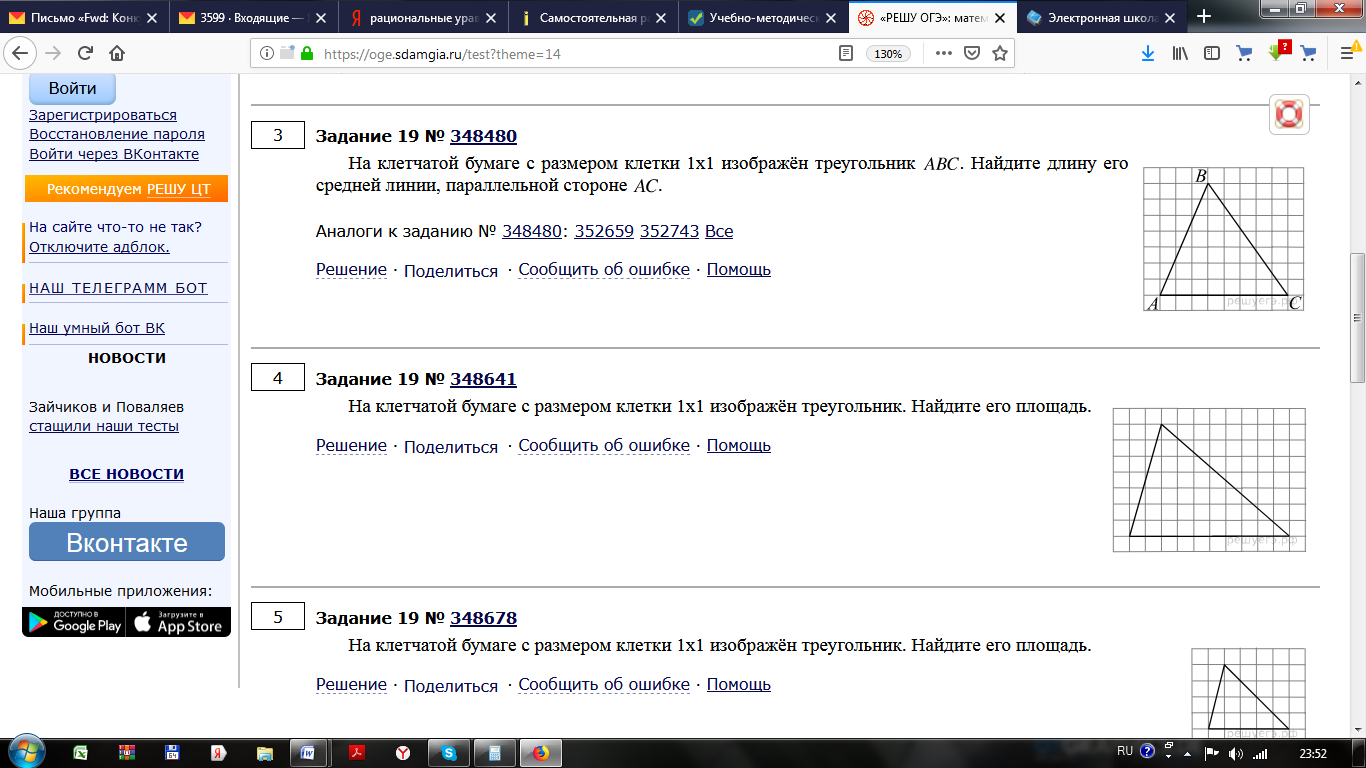 12Пожарную лестницу длиной 13 м приставили к окну пятого этажа дома. Нижний конец лестницы отстоит от стены на 5 м. На какой высоте расположено окно? Ответ дайте в метрах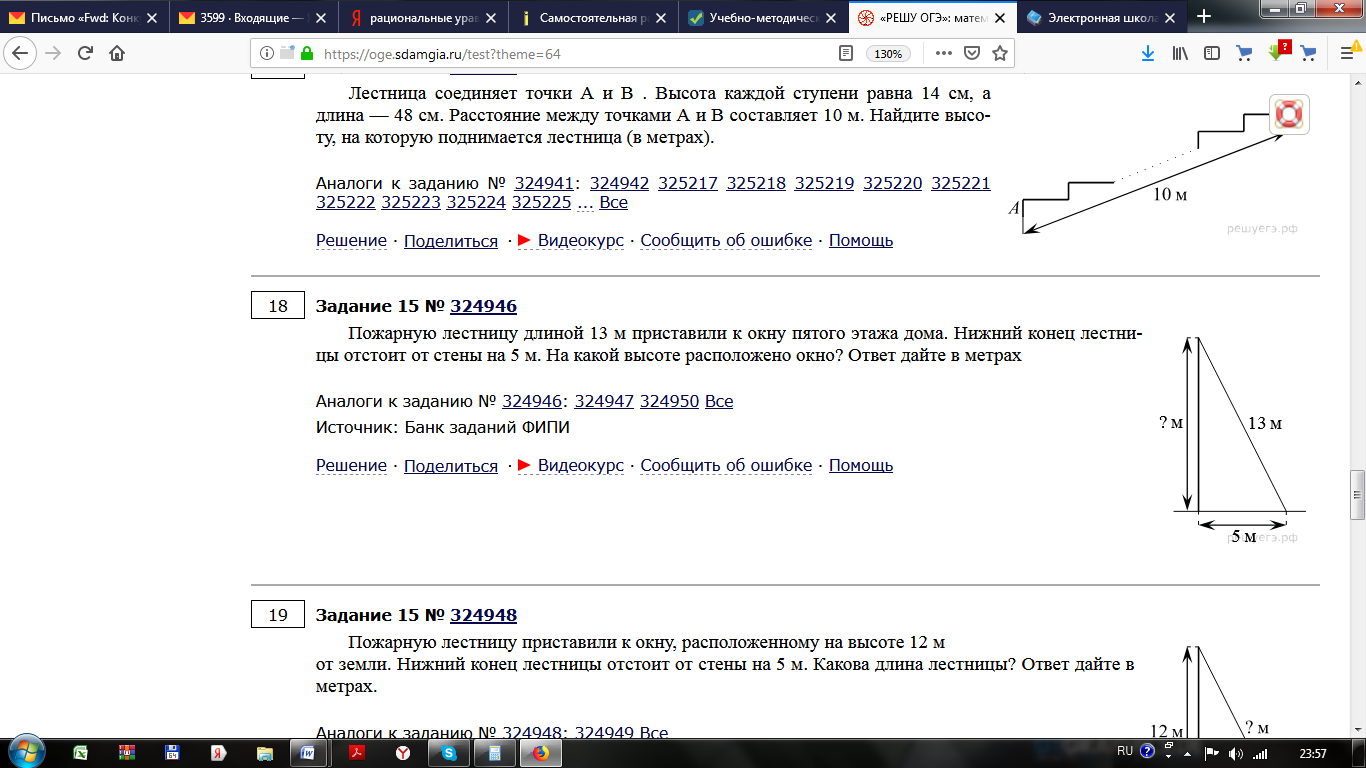 13Диагональ  AC  параллелограмма  ABCD  образует с его сторонами углы, равные 30° и 45°. Найдите больший угол параллелограмма.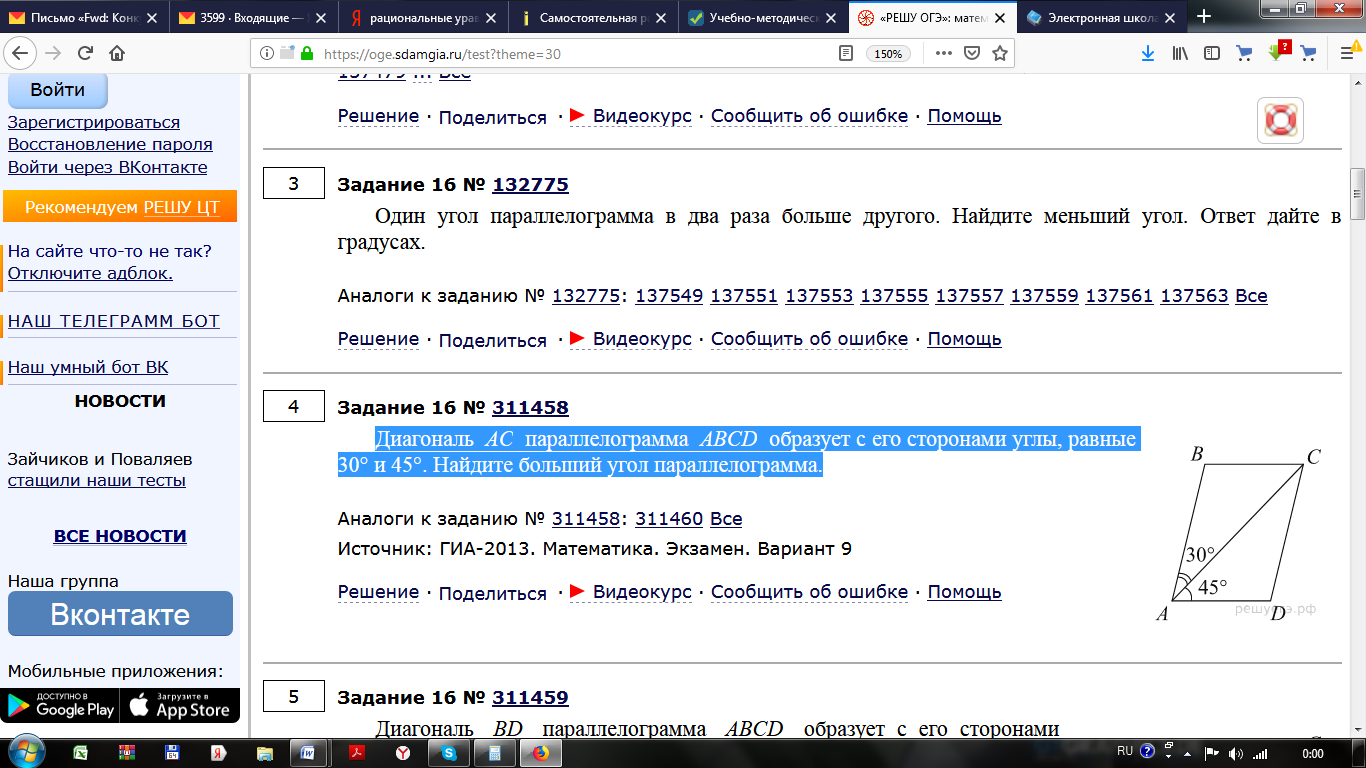 14Треугольник ABC вписан в окружность с центром в точке O. Найдите градусную меру угла C треугольника ABC, если угол AOB равен 115°.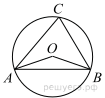 15Найдите площадь трапеции, изображённой на рисунке.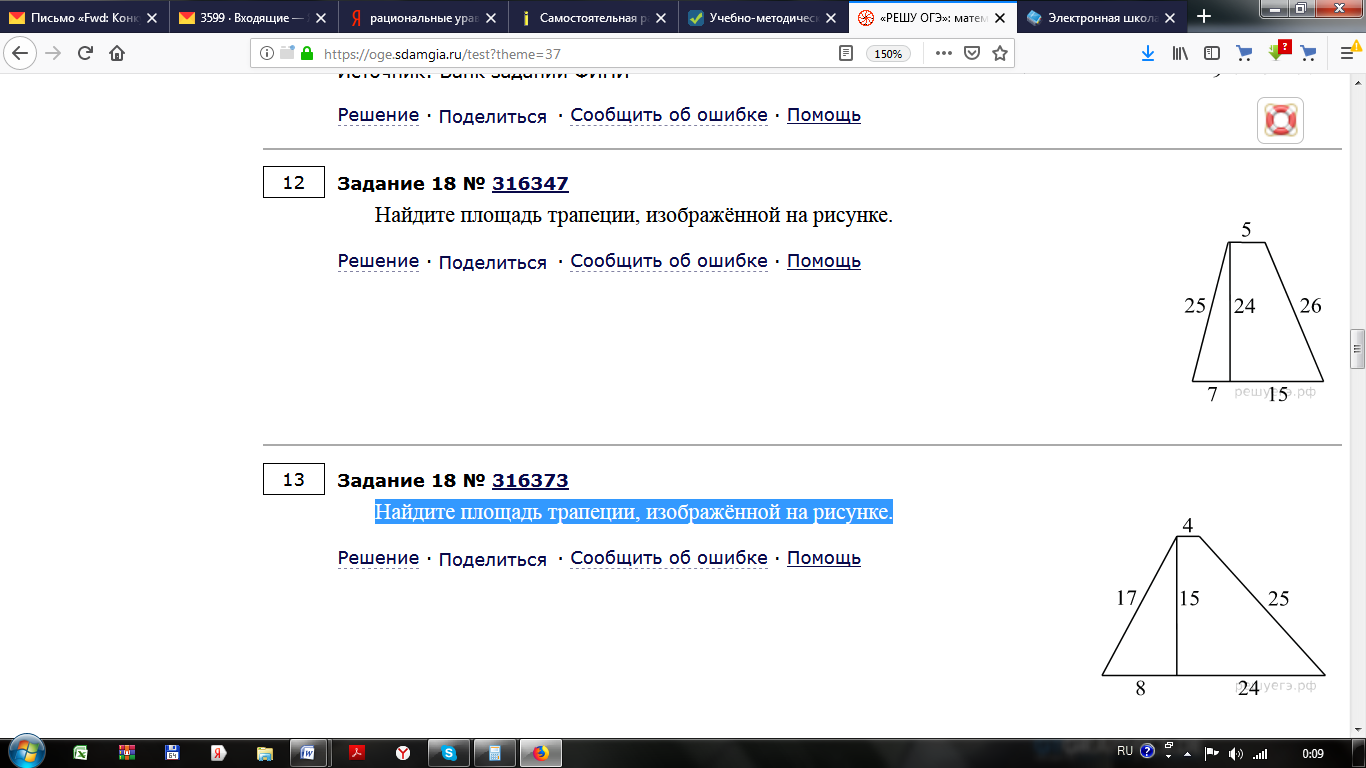 1Часть 2Часть 2Часть 2Часть 26К окружности с центром в точке О проведены касательная AB и секущая AO. Найдите радиус окружности, если AB = 40 см, AO = 85 см.17Отрезки AB и DC лежат на параллельных прямых, а отрезки AC и BD пересекаются в точке M. Найдите MC, если AB = 10, DC = 25, AC = 56 .28Расстояние от точки пересечения диагоналей ромба до одной из его сторон равно 14, а одна из диагоналей ромба равна 56. Найдите углы ромба.2